ZmSyva o prevode vlastníctva majetku štátu
č. OV/05/91/056/2019 ‘uzatvorená podľa zákona č. 92/1991 Zb. o podmienkach prevodu majetku štátu na iné osoby v znení neskorších predpisov v spojení s ust. § 588 a nasl. zákona č. 40/1964 Zb. v znení neskorších predpisov ( Občiansky zákonník)Zmluvné strany :Predávajúci :Slovenská republikav zastúpení správcom majetku štátuvo veci týkajúcej sa odštepného závodu.(dálej len „predávajúci" )Kupujúci :(ďalej len ,,kupujúci“)(ďalej spolu aj ako ,,zmluvné strany“)Článok I.Úvodné ustanoveniaZástupca predávajúceho je štátny podnik, ktorý hospodári s nasledujúcimi nehnuteľnosťami, vo vlastníctve Slovenskej republiky a je správcom tohto nehnuteľného majetku štátu, nachádzajúceho sa v katastrálnom území Lendak (pričom vo vzťahu k nižšie uvedeným nehnuteľnostiam je na príslušnom LV ako ich vlastník evidovaný správca nehnuteľností vo vlastníctve štátu - Vojenské lesy a majetky SR, š.p., o.z. Kežmarok), a to:pozemok parcela registra "E" č. 1016/2 v k. ú. Lendak o výmere 437 m2, druh pozemku: trvalý trávny porast,pozemok parcela registra "E" č. 3750/1 v k. ú. Lendak o výmere 3929 m2, druh pozemku: trvalý trávny porast,pozemok parcela registra "E" č. 3750/2 v k. ú. Lendak o výmere 2298 m2, druh pozemku: trvalý trávny porast,pozemok parcela registra "E" č. 3750/3 v k. ú. Lendak o výmere 124 m2, druh pozemku: trvalý trávny porast,pozemok parcela registra "E" č. 3750/4 v k. ú. Lendak o výmere 2 m2, druh pozemku: lesný pozemok,ktoré nehnuteľnosti sú zapísané na liste vlastníctva č. 2519, vedenom Okresným úradom Kežmarok, katastrálny odbor pre Okres: Kežmarok, Obec: Lendak, katastrálne územie: Lendak.(ďalej spolu ako ,,nehnuteľný majetok“ alebo ,,predmet prevodu“).Zástupca predávajúceho je oprávnený v zmysle ustanovenia § 6 ods. 3 zákona č. 111/1990 Zb. o štátnom podniku v znení neskorších predpisov s predmetným nehnuteľným majetkom, ktorý je vo vlastníctve Slovenskej republiky a ktorý spravuje, nakladať v súlade s právnymi predpismi.Zmluvné strany konštatujú, že na predaj nehnuteľného majetku, uvedeného v bodetohto článku zmluvy, je v zmysle ustanovení § 45 a § 45a zákona č. 92/1991 Zb. o podmienkach prevodu majetku štátu na iné osoby v znení neskorších predpisov potrebný predchádzajúci súhlas Ministerstva obrany Slovenskej republiky. Bez udelenia takéhoto súhlasu predávajúci nie je oprávnený s kupujúcim uzatvoriť zmluvu o prevode vlastníctva majetku štátu.Zmluvné strany konštatujú, že na uzatvorenie tejto zmluvy o prevode vlastníctva majetku štátu bol udelený predchádzajúci súhlas Ministerstva obrany Slovenskej republiky, a to Rozhodnutím číslo ÚSRK-75-70/2019 zo dňa 14. novembra 2019 na uzatvorenie zmluvy o prevode vlastníctva majetku štátu, ktorý predávajúci ako štátny podnik spravuje.Článok II.Predmet zmluvyPredmetom tejto zmluvy je záväzok predávajúceho previesť na kupujúceho vlastnícke právo k predmetu prevodu, špecifikovanému v Článku I. bode 1. tejto zmluvy a odovzdať kupujúcemu predmet prevodu a záväzok kupujúceho predmet prevodu od predávajúceho prevziať a zaplatiť zaň dohodnutú kúpnu cenu, špecifikovanú v Článku III. tejto zmluvy.Predávajúci touto zmluvou predáva a kupujúci od predávajúceho kupuje do svojho výlučného vlastníctva (v podiele 1/1) predmet prevodu, bližšie špecifikovaný v Článku I. bode 1. tejto zmluvy.Článok III.Kúpna cena, jej splatnosť a spôsob úhradyKupujúci sa zaväzuje zaplatiť predávajúcemu za predmet prevodu, uvedený v Článku I. bode 1. tejto zmluvy, dohodnutú kúpnu cenu vo výške 14.106,40 €, slovom štrnásťtisícstošesť eur a štyridsať centov. K tejto kúpnej cene nebude účtovaná DPH podľa platných právnych predpisov.Zmluvné strany berú na vedomie a konštatujú, že kúpna cena za predmet prevodu, bola stanovená na základe Znaleckého posudku č. 124/2019 zo dňa 5.09.2019 na stanovenie všeobecnej hodnoty nehnuteľností, vyhotoveného ktorý vypracoval Ing. Ján Trebuňa, znalcom zapísaným v zozname znalcov, tlmočníkov a prekladateľov, ktorý vedie MS SR a to pre odbor: stavebníctvo, odvetvie: odhad hodnoty nehnuteľností, evidenčné číslo znalca: 913593 a na základe výsledkov výberového konania.Kupujúci zároveň prehlasuje, že sa oboznámili s obsahom vyššie špecifikovaného Znaleckého posudku č. 124/2019 zo dňa 5.09.2019 a nemá voči nemu žiadne výhrady.Kupujúci sa zaväzuje zaplatiť predávajúcemu kúpnu cenu, špecifikovanú v bodetohto článku zmluvy v lehote najneskôr do 14 dní odo dňa doručenia faktúry vystavenej predávajúcim kupujúcemu, a to na účet predávajúceho uvedený v úvode tejto zmluvy pri špecifikácii zmluvných strán. Faktúra musí mať náležitosti riadneho účtovného dokladu. Kúpna cena sa považuje za zaplatenú dňom jej pripísania v celej výške, uvedenej v bode 1. tohto článku zmluvy, na účet predávajúceho.V prípade omeškania kupujúceho so zaplatením kúpnej ceny vo výške podľa bodu 1 tohto článku zmluvy v zmysle vystavenej faktúry, je predávajúci oprávnený požadovať od kupujúceho zmluvnú pokutu vo výške 0,05% z dlžnej sumy za každý deň omeškania. Nárokom na zaplatenie zmluvnej pokuty nie je dotknutý nárok predávajúceho na zákonné úroky z omeškania.Článok IV.Osobitné ustanoveniaKupujúci prehlasuje, že ku dňu podpisu tejto zmluvy je oboznámený so stavom predmetu prevodu a nemá voči nemu žiadne výhrady.Predávajúci prevádza na kupujúceho predmet prevodu ako tento stojí a leží. Predávajúci nezodpovedá za vady predmetu prevodu.Predávajúci odovzdá kupujúcemu predmet prevodu najneskôr v lehote do 15 dní odo dňa úplného zaplatenia kúpnej ceny.O odovzdaní predmetu prevodu sa zmluvné strany zaväzujú spísať preberací protokol, ktorého jedno vyhotovenie dostane predávajúci ako potvrdenie o prevzatí predmetu prevodu kupujúcim.Kupujúci nadobudne vlastnícke právo k predmetu prevodu na základe právoplatného rozhodnutia Okresného úradu Kežmarok, katastrálny odbor o povolení vkladu vlastníckeho práva do katastra nehnuteľností v prospech kupujúceho a to ku dňu určenému v návrhu na vklad ako deň vzniku vlastníctva.Návrh na vklad je oprávnený podať výlučne predávajúci, a to až po úplnom zaplatení kúpnej ceny v zmysle čl. Ill bod 1 tejto Zmluvy.Kupujúci sa zaväzuje poskytnúť predávajúcemu v dohodnutej, inak v primeranej lehote, nevyhnutnú súčinnosť potrebnú k podaniu riadneho návrhu na vklad vlastníckeho práva do katastra nehnuteľností, na základe ktorého Okresný úrad Kežmarok, katastrálny odbor právoplatne povolí vklad vlastníckeho práva do katastra nehnuteľností.V prípade prerušenia alebo zastavenia konania o povolenie vkladu vlastníckeho práva do katastra nehnuteľností podľa tejto zmluvy z akýchkoľvek dôvodov, sa zmluvné strany zaväzujú k vzájomnej súčinnosti pri vykonaní všetkých úkonov, potrebných k odstráneniu prerušenia alebo zastavenia katastrálneho konania.Zmluvné strany sa dohodli, že predávajúci je oprávnený odstúpiť od tejto zmluvy v prípade, ak sa kupujúci dostanú do omeškania so zaplatením kúpnej ceny v zmysle Článku III. bod 4. tejto zmluvy.Článok V.Záverečné ustanoveniaZmluvne strany zhodne prehlasujú, že sa podrobne oboznámili s celým obsahom tejto zmluvy, že mu porozumeli a nemajú k nemu žiadne výhrady, na znak čoho zmluvu prostredníctvom svojich štatutárnych zástupcov podpisujú.Zmluvné strany zhodne prehlasujú, že túto zmluvu uzatvárajú slobodne, vážne, bez omylu, nie v tiesni za nápadne nevýhodných podmienok, že sú plne spôsobilé na právne úkony, že ich zmluvné prejavy sú dostatočne určité a zrozumiteľné a že právny úkon je urobený v predpísanej forme.Táto zmluva nadobúda platnosť dňom jej podpisu všetkými zmluvnými stranami a účinnosť dňom nasledujúcim po dni jej zverejnenia v zmysle ust. § 47a ods. 1 Občianskeho zákonníka v spojení s ust. § 5a zákona č. 211/2000 Z.z. o slobodnom prístupe k informáciám a o zmene a doplnení niektorých zákonov v znení neskorších predpisov.Právne účinky vkladu nastanú právoplatným rozhodnutím Okresného úradu Kežmarok, katastrálny odbor o povolení vkladu vlastníckeho práva do katastra nehnuteľností v prospech kupujúceho ku dňu určenému v návrhu na vklad. Správne poplatky spojené s povolením vkladu vlastníckeho práva do katastra nehnuteľností hradí kupujúci. Poplatky spojené s overením podpisov zmluvných stran na tejto zmluve hradia zmluvné strany tak, že každá zmluvná strana znáša náklady overenia svojich podpisov.Zmluvné strany berú na vedomie, že podpisom tejto zmluvy sú svojimi prejavmi vôle viazané, a to až do dňa povolenia vkladu vlastníckeho práva v prospech kupujúcej do katastra nehnuteľností.Akékoľvek zmeny a dodatky k tejto zmluve možno uskutočniť výlučne formou očíslovaných písomných dodatkov, podpísaných zmluvnými stranami na jednej listine, inak sú neplatné.7. Táto zmluva je vyhotovená v piatich rovnopisoch v slovenskom jazyku, z toho dva (2) rovnopisy sú určené a priložia sa k návrhu na vklad vlastníckeho práva do katastra nehnuteľností, jeden (1) rovnopis je určený pre kupujúceho a dva (2) rovnopisy sú určené pre predávajúceho.8. Neoddeliteľnou prílohou tejto zmluvy je predchádzajúci súhlas Ministerstva obrany SR s odplatným prevodom majetku štátu - Rozhodnutie číslo ÚSRK-75-70/2019 zo dňa 14. novembra 2019.Slovenská republika zastúpená správcovi majetku štátu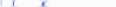 Vojenské lesy a majetky SR, š.p. Zast.: Ing. Ján Juricá, riaditeľ štátneho podnikuSlovenská republikazastúpená správcom majetku štátu Vojenské lesy a majetky SR, š.p. odštepný závod KežmarokIng. Michal Dudák vedúci odštepného závoduZast. Pavel Hudáček starosta obce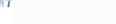 V Kežmarku, dňa:                                                       V Lendaku, dňa: Predávajúci:                                                               Kupujúci:...............................................................                   ...........................................................	                                   Obec LendakObchodné meno:Vojenské lesy a majetky SR, štátny podnikSídlo:Lesnícka 23, 962 63 PliešovceIČO:31 577 920Zapísaný v :Obchodnom registri Okresného súdu Banská Bystrica, Oddiel: Pš., Vložka číslo: 115/SZastúpený :Ing. Ján Jurica - riaditeľ štátneho podnikuObchodné meno:Vojenské lesy a majetky SR, štátny podnik, odštepný závod KežmarokSídlo:Generála Štefánika 26, 065 03 PodolínecIČO:31 577 920DIČ:2020475479IČ DPH:SK 2020475479Bankové spojenie:Štátna pokladnicaČíslo účtu:SK3181800000007000563534Zastúpený:Ing. Michal Dudák-vedúci odštepného závodu KežmarokObec Lendak Sídlo:Kostolná 194/14, 059 07 LendakIČO:00326321Zast.:Pavel Hudáček, starosta obce